10. Víkend se šeltičkou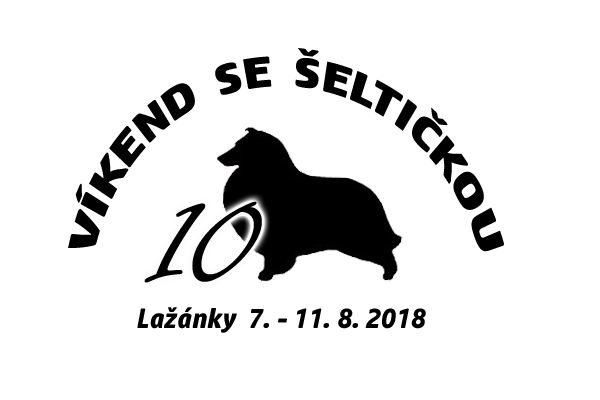 Zveme všechny majitele, chovatele a milovníky šeltií 
na jubilejní 10. ročník setkání.Kdy: 				úterý 7. 8. 2018 – sobota 11. 8. 2018Kde:               			Chatová osada Lažánkyhttp://www.pobytyprodeti.cz/lazanky-index.php			GPS: 49.3993150N, 13.8377894EUbytování: 			chatkyStrava: 			plná penze Ceny za celý pobyt:	● dospělý							          1320 Kč
(částka obsahuje 4 x ubytování, plnou penzi – od úterní večeře po sobotní snídani + poplatek obci)
● dítě do 12 let						          1020 Kč(částka obsahuje 4 x ubytování, plnou penzi – od úterní večeře po sobotní snídani + poplatek obci)● pes - ubytování na 4 dny      				            200 Kč
● parkování					       			zdarma ● cvičící pes – jednorázový poplatek				   20 KčPříjezd ve úterý od 15 hodin, odjezd v sobotu dopoledne.Předběžná náplň setkání:	
● agility – J. Zemková● poslušnost / obedience – R. Voldánová
● dogdancing – E. Habermannová● fotografování šeltií – M. Svobodová 
● „Hvězdy, které nehasnou“ – existující (i smyšlené) osobnosti/postavy z historie i
    současnosti, z oblasti politiky, vědy, sportu, kultury (hudba, literatura, film…), na které
    se nedá zapomenout, jako zadání pro soutěž v tanci se psem + také jako téma pro
    soutěž účastníků v maskách (člověk + pes)	● soutěže a závody v několika dalších kategoriích
» Pozor – Změna výcvikářů (např. z důvodu nemoci) je vyhrazena. «Opět se uskuteční dobročinná aukce. Aby mohla úspěšně proběhnout, prosíme vás, abyste se již popáté zapojili tím, že doma VYROBÍTE nějaký originální upomínkový předmět (se psí či rovnou šeltičí tématikou). VÝROBEK (jeden nebo maximálně dva) přivezte na Víkend a jistě se zase najde někdo 
z účastníků, kdo jej za vydraženou částku v aukci koupí. Výtěžek z aukce bude opět věnován na dobročinné účely pro zvířata.Již 10. rok chystáme pro naše účastníky památeční věci k objednání – tentokrát nabízíme softshellové
a fleecové vesty. Jsou v nabídce v pánských i dámských velikostech a pokaždé v několika barvách. Černé logo se nachází na přední straně vlevo. Pro děti (i dospělé) nabízíme plyšového medvídka, který má logo Víkendu natištěné na tričku. Jednotlivé barvy a velikosti najdete na webu setkání, své rozhodnutí označte v přihlášce. Objednané věci přivezeme na setkání, platbu vyřiďte spolu s poplatkem za ubytování a stravu.S sebou na setkání: 	● očkovací průkaz psa s platným očkováním a odčervením	● pamlsky, hračky (pokud se budete chtít zapojit do cvičení)● masku pro sebe i svého psa do soutěže v maskách● hudební doprovod pro taneční soutěž● váš originální výrobek do aukce● oblečení dle počasí● dobrou náladu :-)				Veterinární dozor během celého víkendu bude zajištěn.Pořadatelé nezodpovídají za škody způsobené psem nebo majitelem, 
ani za úhyn nebo ztrátu psa v době konání akce.Uzávěrka přihlášek: 			do 15. 3. 2018 (nebo do naplnění kapacity)
Při přihlašování po uvedeném datu se prosím informujte (mailem nebo telefonicky) o volných místech.Přihlášky zasílejte nejlépe mailem na vikend.seltie@seznam.cz, případně poštou na adresu: 
Petra Ocetková, Hybešova 64, 67902 Rájec – Jestřebí.S placením počkejte na naše sdělení (mailem), že Vaše přihláška byla v pořádku přijata.!!!  Přihláška je platná až po zaplacení finanční částky.  !!!POZOR – číslo účtu: 2300664211/2010	Variabilní symbol: číslo vašeho mobilního telefonuDo sdělení napište prosím své jméno a příjmení!		Garanti akce:
Eva Vávrová, chov.st. Chancy Remuschancyremus@seznam.cztel. 723788923Petra Ocetková, chov.st. Sol Orienssoloriens@seznam.cztel. 737681197Veronika Habrová, chov.st. Moravské srdcehabrotka@seznam.cztel.  776242332Sponzoři 10. ročníku:

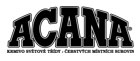 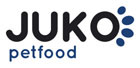 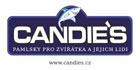 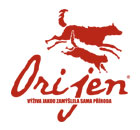 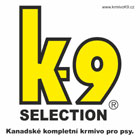 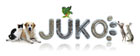 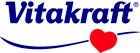 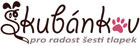 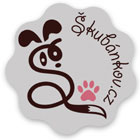 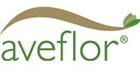 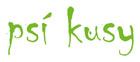 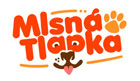 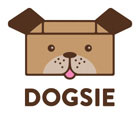 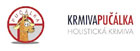 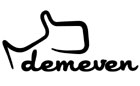 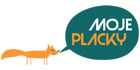 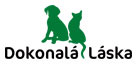 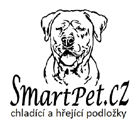 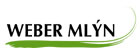 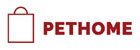 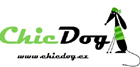 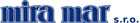 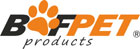 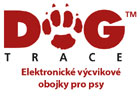 